Publicado en Sevilla el 20/09/2016 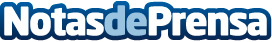 El caso de la banda de cerrajeros en Sevilla que se dedicaba a robar en casas y chalets desurbanizadasUna cerrajería Sevilla 24 horas es la causante de múltiples robos que se han llevado a cabo en las zonas menos urbanizadas de esta población andaluza, la cual ha sido descubierta gracias a otros compañeros de trabajo y empresas del sectorDatos de contacto:Miguel AngelNota de prensa publicada en: https://www.notasdeprensa.es/el-caso-de-la-banda-de-cerrajeros-en-sevilla Categorias: Nacional Sociedad Andalucia Seguros http://www.notasdeprensa.es